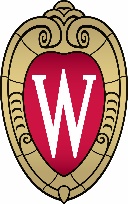 2019 Wisconsin Agricultural Outlook ForumDairy Consolidation: New Perspectives for America’s Dairyland9:30-10:00		Registration10:00-10:15		Introduction and Overview			   Kaitlyn Riley, 71st Alice in Dairyland10:15-12:30		Agricultural Situation and Outlook10:15-10:25		   Farm Income and Cost Outlook (Paul Mitchell, UW-Madison)10:25-10:50		   Dairy Situation and Outlook (Mark Stephenson, UW-Madison)10:50-11:15		   Grain and Livestock Situation and Outlook (Brenda Boetel, UW-River Falls)11:15-11:30		   Questions and Panel Discussion11:30-11:45		Break11:45-12:00		   Specialty Crop Situation and Outlook (Jed Colquhoun, UW-Madison)12:00-12:20		   Wisconsin Economy Situation and Outlook (Tessa Conroy, UW-Madison)12:20-12:30		   Questions and Panel Discussion12:30-1:30		Lunch1:30-2:30		Dairy Industry Trends & Initiatives		1:30-1:50                   Dairy Industry Data & Trends (Marin Bozic, University of Minnesota)1:50-1:55		  Questions and Discussion1:55-2:05		  Wisconsin Dairy Task Force 2.0 update (Mark Stephenson, UW-Madison) 2:05-2:15		  Questions and Discussion2:15-2:30		Break2:30-4:00		Dairy Industry Panel 2:30-2:45		   Bill Curley - Blimling and Associates (Madison, WI)2:45-3:00		   Sue Taylor - Leprino Foods (Denver, CO)3:00-3:15		   TBD3:15-4:00		   Questions and Panel Discussion4:15-5:00		Reception: Varsity Hall 3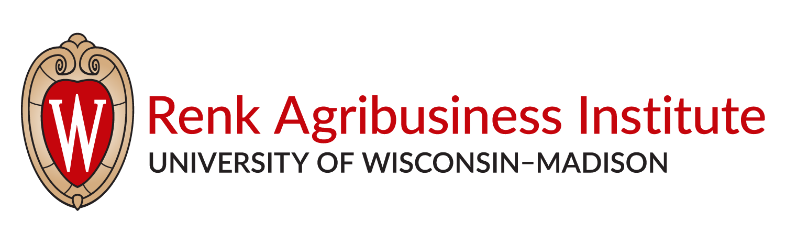 